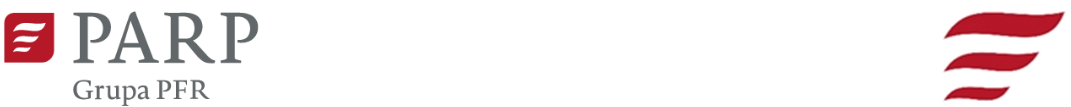 Kontakt dla mediów:
Luiza Nowicka, PARP
e-mail: luiza_nowicka@parp.gov.pl 
tel.: 880 524 959Informacja prasowaWarszawa, 01.06.2022 r.Projekty dedykowane dzieciom ze wsparciem Funduszy EuropejskichGry karciane, planszówki, innowacyjne place zabaw, personalizowane książki, platforma ułatwiająca psychoterapię dzieci i młodzieży – to tylko wybrane projekty dedykowane dzieciom, które uzyskały dofinansowanie w ramach konkursów finansowanych ze środków unijnych, w Programie Inteligentny Rozwój (POIR) oraz Polska Wschodnia (POPW), prowadzonych przez Polską Agencję Rozwoju Przedsiębiorczości (PARP).1 czerwca obchodzimy międzynarodowy Dzień Dziecka. Według danych GUS w 2020 roku dzieci w wieku do lat 18 było w Polsce ponad 7,3 mln. O tym, jak duży segment naszej gospodarki stanowią produkty dla dzieci, świadczy m.in. wartość tego rynku w 2020 r., który zgodnie z raportem PMR „Handel detaliczny produktami dla dzieci w Polsce 2021” został wyceniony na 14,49 mld zł. Środki te w dużej mierze to inwestycja w młode pokolenie. Za pośrednictwem Funduszy Europejskich wsparcie przyznawane jest na projekty, kierowane do różnych grup odbiorców, w tym także do dzieci i młodzieży. Powstałe inwestycje, produkty i usługi pomagają rodzicom i opiekunom wpływać na ich rozwój, kształcić nowe umiejętności, poszerzać wiedzę czy pokazywać nowe formy rozrywki. Dzięki temu dziecko może budować zaufanie do siebie i otoczenia, dążyć do niezależności, rozwijać się. W projektach realizowanym przez beneficjentów funduszy, wdrażanych przez Polską Agencję Rozwoju Przedsiębiorczości, znajdziemy również takie projekty.Antybakteryjne karty i planszówkiW ramach konkursu „Badania na rynek”, finansowanego z Programu Inteligentny Rozwój, Fabryka Kart Trefl Kraków otrzymała dofinansowanie o wartości ponad 8 mln zł na uruchomienie produkcji innowacyjnych gier karcianych i planszowych, zabezpieczonych lakierem o walorach biobójczych. To rezultat wcześniej zaplanowanych i zakończonych sukcesem prac badawczo-rozwojowych, prowadzonych na zlecenie beneficjenta przez Wydział Inżynierii Materiałowej Politechniki Warszawskiej. Wyniki tej pracy pozwoliły uzyskać możliwość stworzenia nowych innowacyjnych gier karcianych oraz gier planszowych, charakteryzujących się potwierdzonymi właściwościami bakteriobójczymi. Sposób otrzymywania bioaktywnego lakieru dyspersyjnego, szczególnie do wytwarzania powłok lakierniczych o walorach biobójczych, które w znacznym stopniu eliminują możliwość rozprzestrzeniania się ustrojów chorobotwórczych za pośrednictwem bezpośredniego kontaktu, jest przedmiotem zgłoszenia patentowego złożonego w Urzędzie Patentowym RP. Place zabaw pełne innowacji 
Place zabaw dla dzieci to istny wysyp najnowszych rozwiązań technologicznych i innowacji. W ramach konkursu „Wzór na konkurencję”, finansowanego z Programu Polska Wschodnia, firma SIMBA S.C. M. Ćwirzeń W. Gęsicki otrzymała wsparcie na system modułowych urządzeń dedykowanych placom zabaw dla 3 grup wiekowych: żłobek, przedszkole, szkoła. Systemy wykorzystają 4 typy modułów: konfigurowalne, integracyjne, specjalistyczne oraz uzupełniające. Urządzenia będą uwzględniać ograniczenia i potrzeby dzieci z poszczególnych grup wiekowych, wpływając na ich motorykę oraz kreatywność, a także umożliwiać włączanie się opiekunów i rodziców do wspólnej zabawy. Cechą charakterystyczną tej linii będzie zastosowanie rozwiązań sensorycznych, wpływających na zmysły bawiących się dzieci. Zostanie to osiągnięte przez zastosowanie odpowiednich materiałów i faktur na specjalnie zaprojektowanych modułach sensorycznych.Z kolei AVIS Ekologiczne Place Zabaw też postawiło na wykorzystanie systemu modułowego, otrzymując dofinansowanie w ramach tego samego programu. Projekt polega na wdrożeniu innowacji produktowej w postaci Systemu Modułowych Placów Zabaw w technologii prefabrykatowych, łatwych w montażu elementów o budowie heksagonalnej.
Celem modułowych placów zabaw jest zmiana filozofii budowania i montażu placów zabaw łatwych do projektowania, rozbudowy, wymiany poszczególnych elementów, niepowtarzalnych. Urządzenia, wchodzące w skład konstrukcji placów zabaw, będą uwzględniać ograniczenia i potrzeby dzieci z poszczególnych grup wiekowych, wpływając na ich rozwój sensoryczny oraz kreatywność, a także umożliwią włączenie w zabawę dzieci niepełnosprawnych.Polscy producenci placów zabaw chcą podbijać również rynki zagraniczne. W ramach konkursu „Go to Brand”, finansowanego z Programu Inteligentny Rozwój, firma Inter System S.C. otrzymała przeszło 400 tys. zł na promocję na rynkach zagranicznych marki Inter-Play, przeznaczonej wyłącznie do sprzedaży zagranicznej.Design nie tylko dla dorosłychDesign, ergonomia, wzornictwo stanowią bardzo istotny element w opracowywaniu produktu dla dzieci. Elementy wyposażenia przestrzeni dedykowanej dzieciom na bazie innowacyjnej designerskiej interpretacji metody Montessori i Slow Parenting – to projekt spółki Synapsa Med, dofinansowany na prawie 340 tys. w ramach konkursu z Programu Inteligentny Rozwój – „Bony na innowacje dla MŚP”. Designerską kolekcją produktów są elementy wyposażenia pokoju dziecięcego, przedszkola, żłobka lub innej przestrzeni publicznej dedykowanej dzieciom w wieku 3–9 lat. Nowy produkt cechuje połączenie funkcjonalności związanych z przechowywaniem, rekreacją oraz  wypoczynkiem. Dzięki dofinansowaniu na kwotę prawie 110 tys. zł z Programu Inteligentny Rozwój, w ramach konkursu „Design dla przedsiębiorców”, serwis i wydawnictwo personalizowanych książek dla dzieci i dorosłych – Bajkopisarze.pl – planuje zwiększenie konkurencyjności wydawnictwa.  Wydawnictwo chce to osiągnąć poprzez przygotowanie znacząco ulepszonej wersji aplikacji do personalizacji książek oraz opracowanie dedykowanej strategii marketingowej. Dzięki dotacji unijnej beneficjent skorzystał m.in. z usług doradczych w zakresie przeprowadzenia profesjonalnego procesu projektowego. Proces produkcyjny z kolei objął m.in. badania preferencji potencjalnych użytkowników, a także – i przede wszystkim – opracowanie koncepcji aplikacji wraz z zakresem jej możliwości i ścieżkami działań użytkownika. Następnie zaprojektowano infrastrukturę aplikacji, jej layout oraz UX design. Finalnie powstała aplikacja do personalizowania książek wraz z 10 projektami gotowych szablonów książek – wydawnictwo Bajkopisarze.pl udostępniło swoim użytkownikom autorski program do personalizowania szablonów książek na stronie www.Psychoterapia w sieci Psychoterapia prowadzona na odległość, za pośrednictwem internetu, zaczęła być popularna w momencie wybuchu epidemii koronawirusa. Nie tylko dorośli mają możliwość skorzystania z terapii prowadzonej online. Anna Olszewska Guider otrzymała dofinansowanie w ramach Programu Inteligentny Rozwój, w konkursie „Bony na innowację dla MŚP”, na kwotę przeszło 151 tys. zł. Środki przeznaczono na opracowanie innowacyjnej platformy, ułatwiającej psychoterapię dzieci i młodzieży w nurcie poznawczo-behawioralnym oraz umożliwiającej prowadzenie psychoterapii na odległość. Platformę charakteryzuje wyposażenie w szereg narzędzi dedykowanych zarówno psychoterapeutom, jak i pacjentom oraz ich opiekunom, umożliwiających prowadzenie psychoterapii w całości online. Jej możliwości to – poczynając od umówienia terminu spotkania, przez rozmowy za pośrednictwem komunikatora dostępnego przez platformę i interaktywne strony pracy własnej pacjenta, aż po elektroniczny notes psychoterapeuty. Integralną część platformy stanowią gry diagnostyczno-psychoterapeutyczno-psychoedukacyjne. Ich celem jest zainteresowanie młodych pacjentów zaleconymi zadaniami psychoterapeutycznymi oraz dodatkowe zmotywowanie pacjentów do aktywnego uczestnictwa w terapii.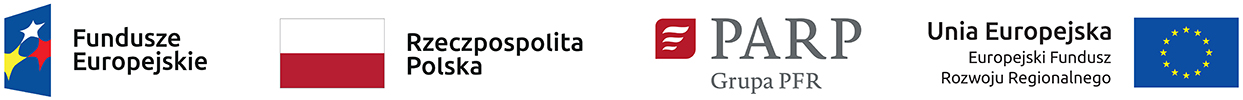 